Auftragsklärung für Veranstaltungen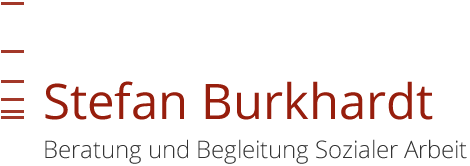 Auftraggeber:Ansprechpartner:(Name, Funktion, Telefonnummer, Email-Adresse)Gewünschte(s) Thema / Themen der Veranstaltung:ggf. Titel der Veranstaltung (Arbeitstitel):Ort der Veranstaltung:(Adresse)Inhouse oder externe Veranstaltung:Favorisierte Kalenderwochen zur Durchführung:(Kalenderwoche & Jahr)Zeitlicher Umfang:(bitte ankreuzen)(besondere Wünschen können berücksichtigt und angepasst werden) Halb-Tagesseminar (4 Std. inkl. einer Pause) Tagesseminar (7,5 Std. inkl. Pausen) 1,5 Tage-Seminar (12,5 Std. inkl. Pausen) 2-Tages-Seminar (15 Std. inkl. Pausen) Sonstiges: Teilnehmer/innen | Personenkreis:(Anzahl)Angaben zur Teilnehmer/innen-Gruppe:(Leitungs- und Führungskräfte, Mitarbeiter /innen, Persönlichkeitsmerkmale, ambulanter Dienst, Arbeitsbereich Wohnen, Arbeit, Freizeit, Bildung, Sonstiges)Besonderheiten zur Teilnehmer/innen-Gruppe:ggf. Angaben zu den Hintergründen, Intentionen, Bedarfen der Teilnehmer/innen-Gruppe, die zum Verständnis des Ziels oder zur Ziel- und Auftragsklärung relevant sein könnten:Ziel der Veranstaltung:Sonstiges:Handout | Tagungsunterlagen:(sind Unterlagen zum Thema bzw. der Veranstaltung erwünscht?)Rechnungsadresse:(falls von Auftraggeber-Adresse abweichend)